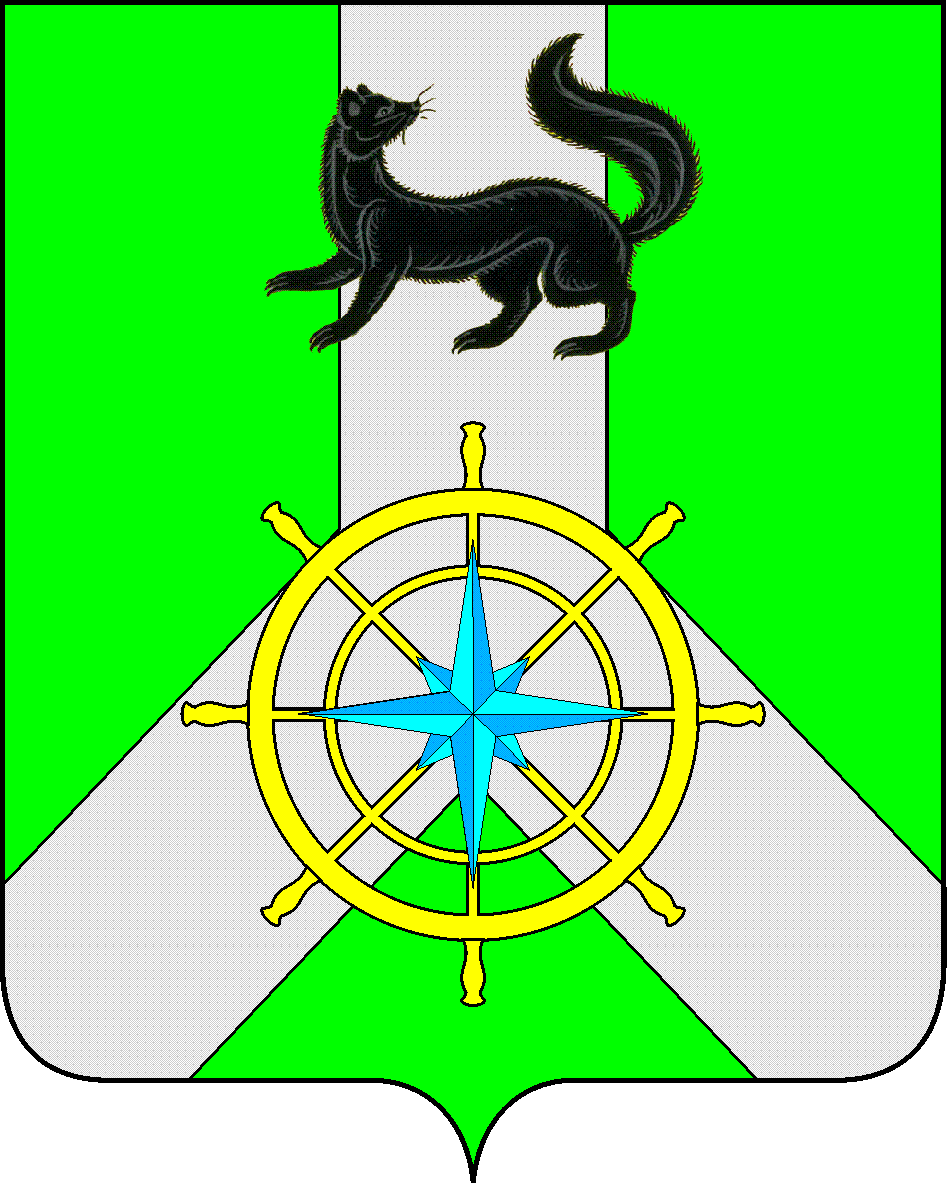 Р О С С И Й С К А Я   Ф Е Д Е Р А Ц И ЯИ Р К У Т С К А Я   О Б Л А С Т ЬК И Р Е Н С К И Й   М У Н И Ц И П А Л Ь Н Ы Й   Р А Й О НА Д М И Н И С Т Р А Ц И Я П О С Т А Н О В Л Е Н И ЕО  создании комиссииВ соответствии с пунктом 2 статьи 136 Бюджетного кодекса РФ, в целях проведения инвентаризации и оценки эффективности мер социальной поддержки граждан, финансовое обеспечение  которых осуществляется за счет средств бюджета муниципального образования Киренский район, в том числе предусматривающего мероприятия по исключению дублирования мер, обеспечение которых осуществляется за счет средств областного бюджета, руководствуясь статьями 39, 55 Устава муниципального образования Киренский район,ПОСТАНОВЛЯЕТ:Создать комиссию в следующем составе:Комиссии провести инвентаризацию и оценку эффективности мер социальной поддержки граждан, финансовое обеспечение  которых осуществляется за счет средств бюджета муниципального образования Киренский район, в том числе предусматривающего мероприятия по исключению дублирования мер, обеспечение которых осуществляется за счет средств областного бюджета в срок до 01.04.2024 года.Настоящее постановление вступает в силу со дня его подписания.И.о. главы администрации						Е.А. Чудиноваот 29декабря  2023 г№ 788г.КиренскПредседатель комиссии:Первый заместитель мэра муниципального района – председатель комитета по социальной политикеВоробьев Александр ВикторовичЧлены комиссии:Заместитель мэра муниципального района по экономике и финансамЧудинова Елена АлександровнаГлавный специалист по внутреннему финансовому аудитуВициамова  Наталья ВикторовнаКонсультант по правовым вопросамТетерина Марина ВладимировнаЗаместитель начальника финансового управления администрации Киренского муниципального района Карелина Елена Владимировна